Thanks for considering adopting a classroom, and multiplying the joy spent with family and friends by helping another family thrive.FamilyWise helps all kinds of families in all kinds of ways to:Become attentive, supportive and patient parentsFind the road to employment and economic stabilityBuild a personal support network to sustain them into the futureYou can shop and donate items of various price points and categories to support the work FamilyWise does with local families. Browse the classroom wish lists (and our all-encompassing ‘FamilyWise Wish List’ Charity List) here: https://smile.amazon.com/gp/ch/list/41-1343909More information about classroom adoption options:Supervised Parenting Time Family RoomIn cases of family separation or family disruption, we offer supervised visitation between parents and their children in a safe, caring, and sensitive environment in the community or on-site at one of our four locations. Therapeutic Supervised Visitation provides therapeutic interventions for children and their visiting parent to improve the parent/child relationship in a safe and private space. It’s especially beneficial in with children whose last interaction with a parent was during a trauma event, or those with no prior relationship/multiple placements.Mobile Parent Educator KitsOur Adult Parent Education programs help families who are at risk or involved with the child welfare system to strengthen the family as a whole. We work with the parents on creating a stable non-violent home environment free of drug and alcohol abuse, securing employment, and developing healthy parenting skills. Parent Educators typically meet with families in the family’s home.Bright Beginnings Young Parenting Group ClassroomBright Beginnings is focused on giving pregnant or parenting young moms and dads the tools to become the best parents they can be. Classes are provided to groups of young parents or pregnant youth in multiple community spaces throughout the metro. Through group parent education, life skills training, individual case management and parent coaching, young people are ready to parent their children. High Fidelity Wraparound Team Meeting SpaceThe unique program is aimed at preventing kids with severe behavioral/mental health issues from ending up in residential treatment or correctional facilities. Our trained staff work with youth and their families on coping, problem solving and life-skills, as well as building support networks for long-term success. We meet often with the youth and their informal and formal supports at ‘team meetings’ to get everyone on the same page to meet the youth and family’s goals.Infant ClassroomFirst Step affordable childcare center classroom serves infants (6 weeks-16 months) with a superior quality of education and care to ensure each child is reaching their developmental milestones.Toddler ClassroomProject-based activities allow children (16-32 months) to explore and find answers to questions, enabling every child to become a creative, confident thinker. Because very young children are most interested in playing, teachers plan the children’s play activities to teach educational concepts such as numbers, letters, colors and observational skills.Preschool ClassroomOur goal is to prepare children (33 months-first day of kindergarten) for kindergarten success and beyond! We teach the skills needed for kindergarten readiness using the Creative Curriculum, which promotes active learning in nine content areas: • social-emotional • physical • language • cognitive • literacy • mathematics • science and technology • social studies • the artsReentry Rapid Stabilization Session IncentivesWe assist youth or adults emerging from incarceration and re-assimilating back into the community. FamilyWise provides them with one-on-one support from community resource experts so that they can successfully engage with their community and reestablish strong relationships with their family. Help provide resources to provide a smooth transition back into the community.If you have any questions about why we included any items on a wish list, please don’t hesitate to reach out!FamilyWiseSTRENGTHENING FAMILIES BY PROMOTING THE SAFETY, STABILITY AND WELL-BEING OF CHILDREN SINCE 1976.  P. 612.617.0191E. FamilyWise@FamilyWiseServices.orgF. 612. 617.0193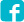 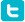 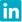 FamilyWiseServices.org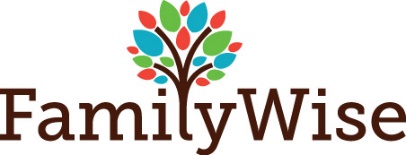 MAIN OFFICE: 3036 University Ave. SE Minneapolis, MN 55414